学生缴费指南适用对象全体新生和在校所有往届生，包括全日制本专科生、研究生和高职学生等。缴费范围学校严格按照省物价局、省教育厅批复的收费范围和收费标准，收取学费、住宿费和少量项目的代收费用。具体项目和标准详见财务处公告和入学须知。缴费时间每学年缴费时间为：秋季学籍注册时间以前，即秋季开学前和开学后两周内。根据国家规定，高校学生按学年预交学费和住宿费。未按时缴清学费住宿费的，不能保证学籍正常注册。缴费方式（一）网上缴费 选择网上缴费的同学起，可登录学校财务处官网，进入“黄冈师范学院学生网上缴费系统”（http://211.69.146.10/wysf/）自主缴纳学费（各种银行卡均可缴纳）。具体操作步骤说明可在财务处网站相关界面查询。 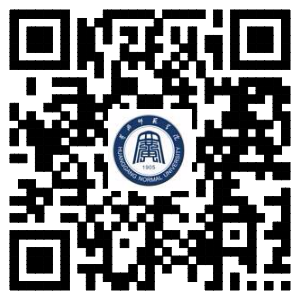 （二）银行批量划扣         选择银行批量划扣学费的同学，于前将学费住宿费等，足额存到学校发放的中国银行卡上，并保持余额。中国银行按照银校协议，在和9月1日按学校提供的缴费标准进行批量划扣（其余时间一律不办理批扣业务）。（三）中行e校园（APP系统）缴费在校生可自行下载中行e校园（APP系统）系统并安装到手机，利用手机完成缴费。详见中行e校园操作说明。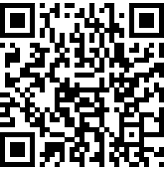 （四）现场缴费 为了提高缴费效率，保证现金安全，减少学生排队缴费的烦扰，学校从2016年秋季开学起，不再受理现金缴费。学校仅在迎新期间，在财务处业务大厅受理银行卡刷卡缴费业务。 其他事项1. 网上缴费或银行批量划扣学费成功的同学，到校报到后，可直接到所在学院领取缴费票据并办理注册手续。一般于缴费完成3至5个工作日后（节假日顺延），到所在学院（每年9月份）或财务处（其他时间）学生事务办公室领取缴费收据，如有异常请及时到财务处查询。2. 网上缴费和银行批量划扣方式简便易行，安全可靠，在校期间可长期使用。3. 已经办理生源地贷款的同学，可通过以上三种方式缴纳差额部份。不要将大笔现金存入学校发放的中国银行卡中，以免误扣。4. 网上缴费成功后，可在缴费系统进行查询；如缴费失败，请到网上银行查询银行卡是否已扣款，如已扣款请勿重复缴费，请到财务处查询。学校收款账户及咨询电话 收款人：黄冈师范学院账 号：5664 5753 6252开户行：中国银行黄冈明珠大道支行     行 号：104533006405联系电话：黄冈师院财务处 0713-8835076  0713-8621615中国银行黄冈明珠大道支行 0713-8835020 黄冈师范学院财务处